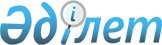 Сарыбұлақ ауылдық округінің Сарыбұлақ, Қайнар ауылдарындағы көше атауларын өзгерту туралыЖамбыл облысы Қордай ауданы Сарыбұлақ ауылдық округі әкімінің 2017 жылғы 13 қаңтардағы № 11 шешімі. Жамбыл облысы Әділет департаментінде 2017 жылғы 10 ақпанда № 3299 болып тіркелді      РҚАО-ның ескертпесі.

      Құжаттың мәтінінде түпнұсқаның пунктуациясы мен орфографиясы сақталған.

      "Қазақстан Республикасындағы жергілікті мемлекеттік басқару және өзін-өзі басқару туралы" Қазақстан Республикасының 2001 жылғы 23 қаңтардағы Заңының 35 бабына, "Қазақстан Республикасының әкімшілік - аумақтық құрылысы туралы" Қазақстан Республикасының 1993 жылғы 8 желтоқсандағы Заңының 14 бабының 4) тармақшасына сәйкес, Жамбыл облысы әкімдігі жанындағы ономастика комиссиясының 2016 жылғы 8 желтоқсандағы қорытындысы негізінде және тиісті аумақ халқының пікірін ескере отырып, ауылдық округ әкімі ШЕШІМ ҚАБЫЛДАДЫ:

      1. Сарыбұлақ ауылдық округінің Сарыбұлақ, Қайнар ауылдары көшелерінің атаулары өзгертілсін:

      1) Сарыбұлақ ауылы бойынша:

      Биртомир көшесі – Самал;

      Целинная көшесі – Тың;

      Зеленая көшесі – Ақбидай;

      Мир көшесі – Күмісбұлақ.

      2) Қайнар ауылы бойынша:

      Парковая көшесі – Шаңырақ;

      Октябрьская көшесі – Үшқоңыр.

      2. Осы шешімнің орындалуын бақылау Сарыбұлақ ауылдық округі әкімі аппаратының бас маманы С. Садыковаға жүктелсін.

      3. Осы шешім әділет органдарына мемлекеттік тіркелгеннен күннен бастап күшіне енеді және оның алғаш ресми жарияланған күнінен кейін күнтізбелік он күн өткен соң қолданысқа енгізіледі.


					© 2012. Қазақстан Республикасы Әділет министрлігінің «Қазақстан Республикасының Заңнама және құқықтық ақпарат институты» ШЖҚ РМК
				
      Ауылдық округ әкімінің 

      міндетін атқарушы

Р. Варшакидзе
